online lessons – xxvHello!
1. Hora de testar sua memória! Você consegue organizar os passos abaixo na sequência do vídeo que você assistiu na última aula?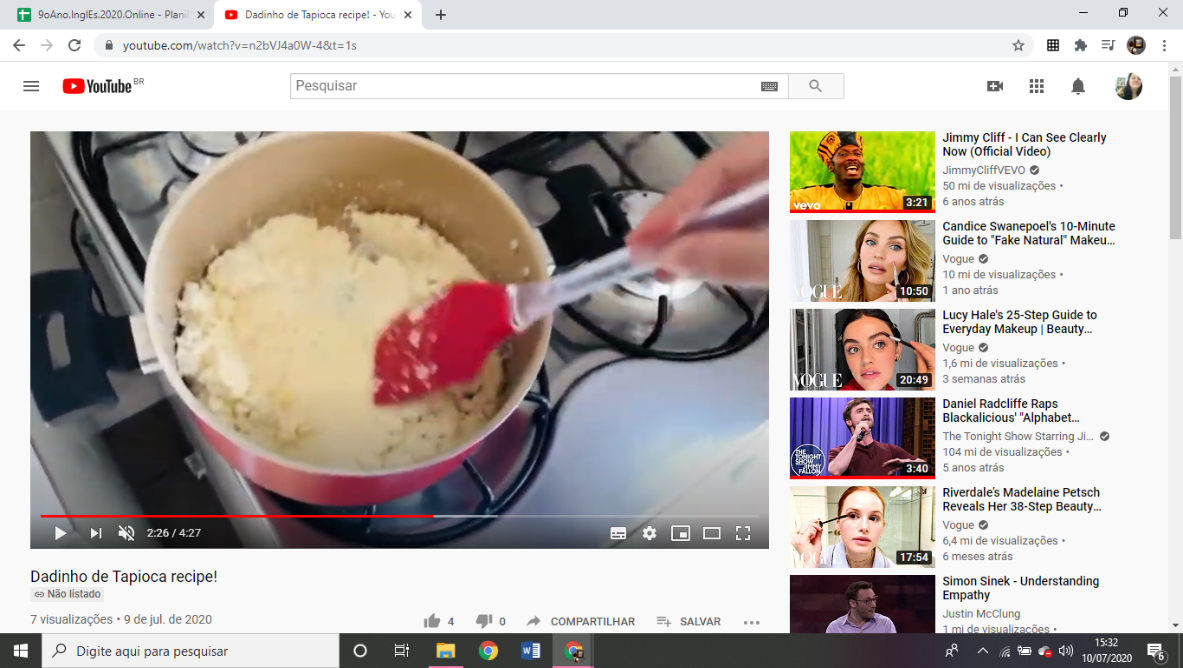 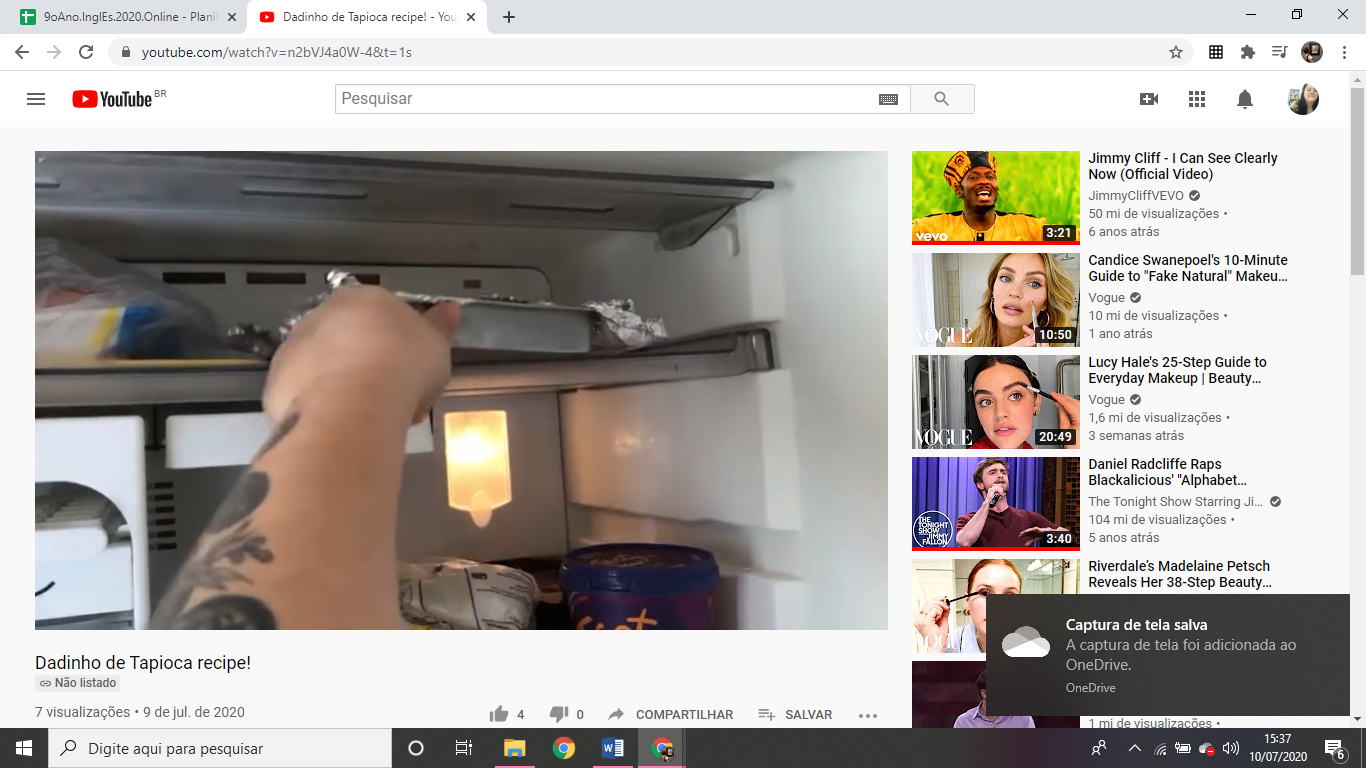 (   ) Mix everything.				       (   ) Freeze for at least 1h30.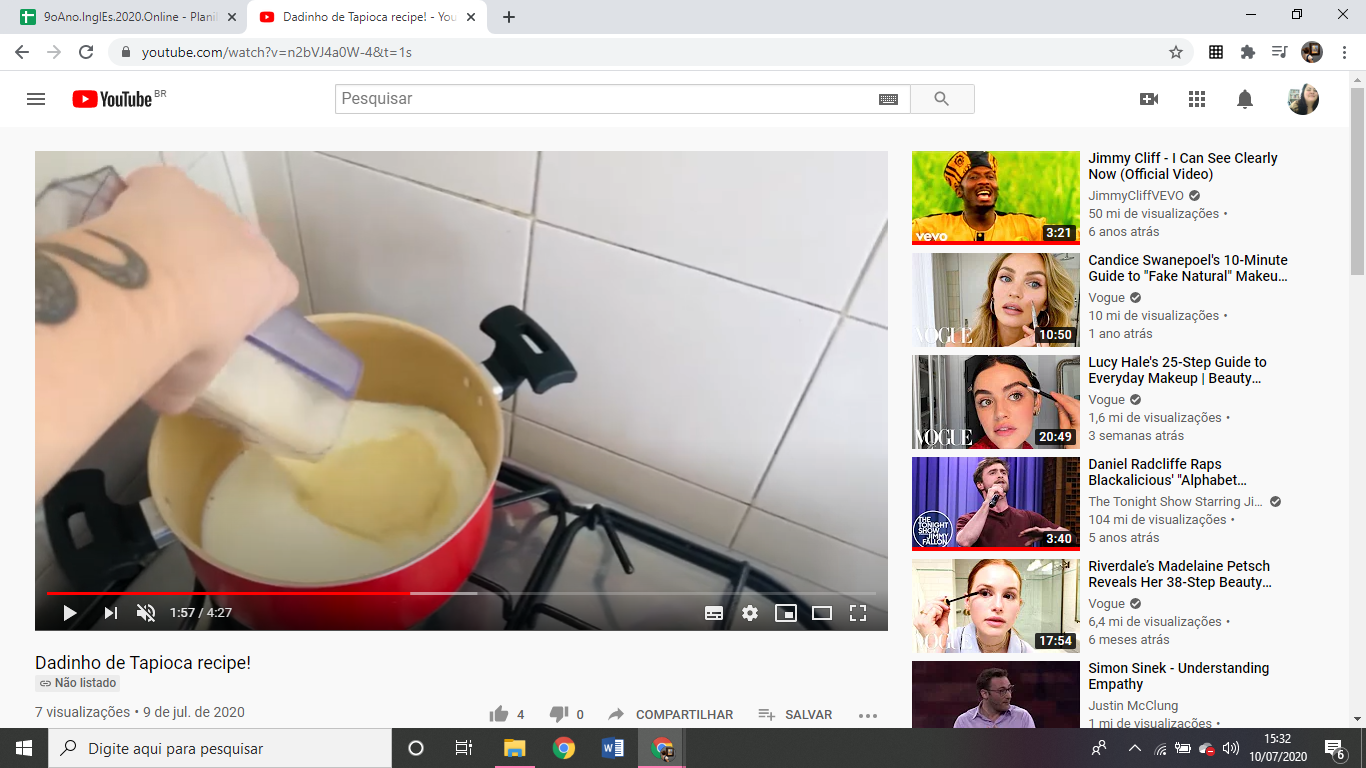 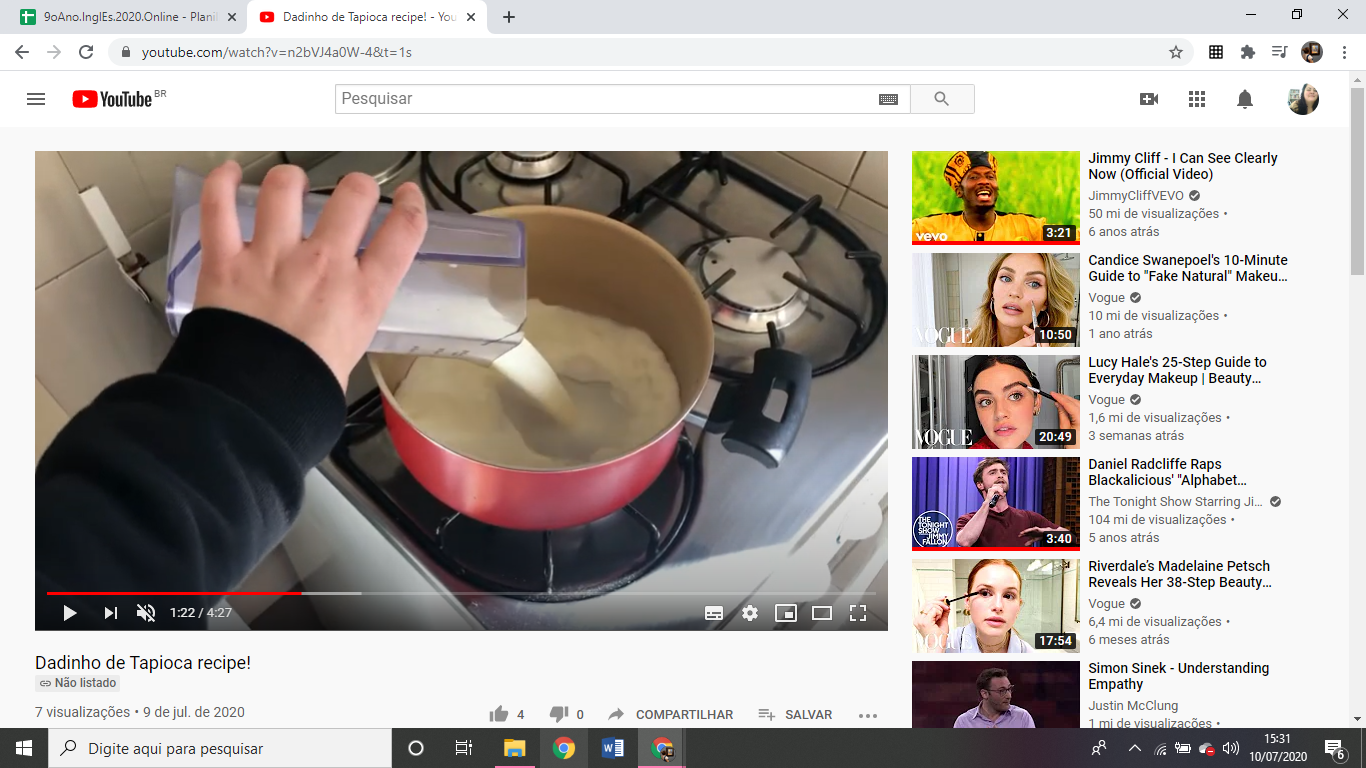 (   ) Add the cheese.					(   ) Heat up the milk.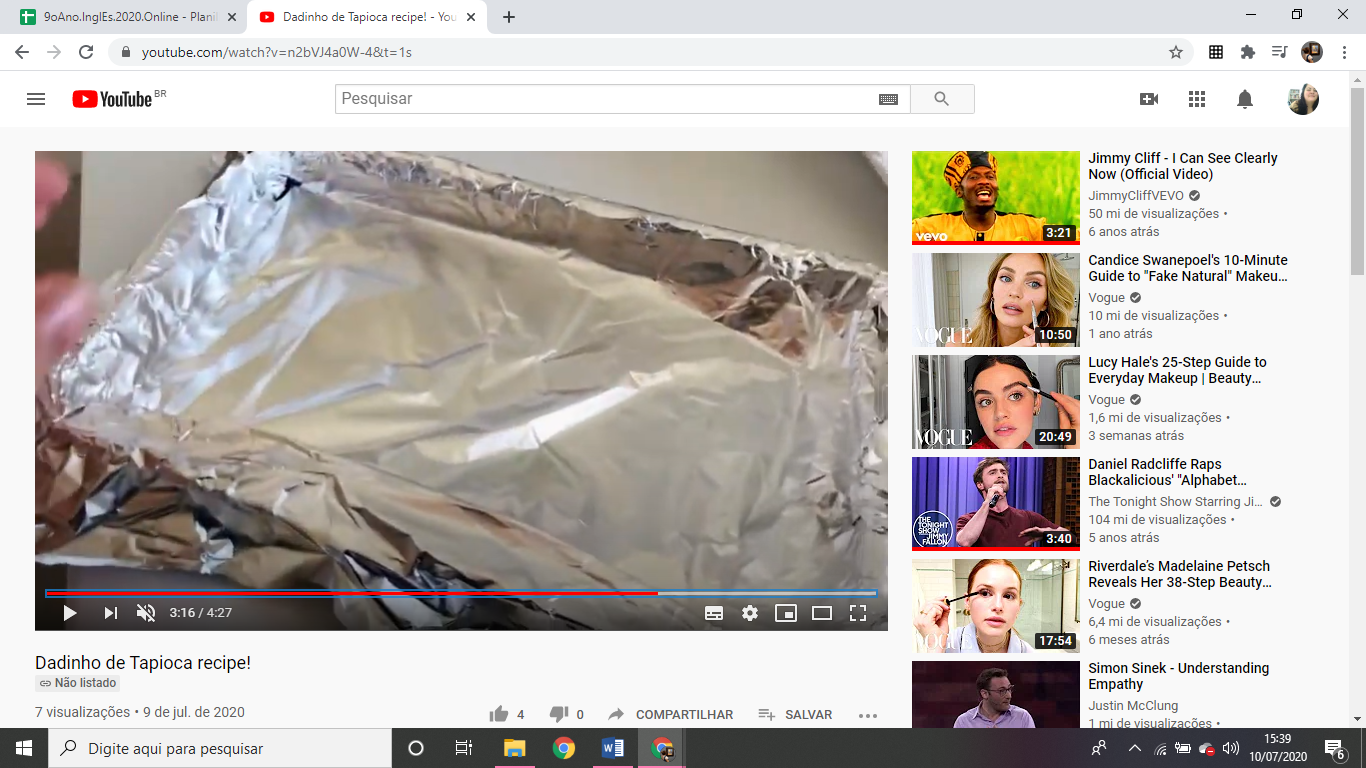 (   ) Cover the pan with tin foil.2. Depois de responder, confira suas respostas assistindo novamente!https://www.youtube.com/watch?v=n2bVJ4a0W-4 